1	تقرير فريق العمل التابع للمجلس المعني بالخطتين الاستراتيجية والمالية (CWG-SFP) للفترة 2027-2024 (الوثيقة C22/27(Rev.2))1.1	 قدم رئيس فريق العمل التابع للمجلس المعني بالخطتين الاستراتيجية والمالية (CWG-SFP) الوثيقة C22/27(Rev.2)، التي توجز أعمال الفريق، بما في ذلك نتائج الاجتماعات الأربعة التي عقدها الفريق في الفترة الممتدة من سبتمبر 2021 إلى مارس 2022. وكانت مُدد الاجتماعات الفعلية محدودة نتيجةً، جزئياً، للقيود المتصلة بتفشي جائحة فيروس كورونا (كوفيد-19)، وباشر الفريق معظم أعماله عبر الإنترنت. ويتضمن التقرير في الملحقات من 1 إلى 4 مشروع الخطة الاستراتيجية للاتحاد للفترة 2027-2024 والتعديلات المقترح إدخالها على القرار 71 (المراجَع في دبي، 2018) الصادر عن مؤتمر المندوبين المفوضين. وقال إن هذا المشروع أوجز من الخطة الاستراتيجية للاتحاد للفترة 2023-2020، وإنه يركز على العناصر العامة ومدى تأثير أعمال الاتحاد، لا على التفاصيل التشغيلية. وأوضح أن الجانب الوحيد الذي لم يُبت فيه بعد من الجوانب الموضوعية لمشروع الخطة هو ما إذا كان ينبغي تضمين المشروع موضوع الأمن السيبراني كأولوية مواضيعية قائمة بذاتها.2.1	ورحَّب أعضاء المجلس بالأعمال التي أنجزها فريق العمل في سعيه الدؤوب إلى تهيئة الاتحاد للوفاء بمقاصده، الذي ينفرد بمكانة تخوِّله النهوض بالبرنامج المشترك للتوصيلية والتحول الرقمي، بصفته وكالة الأمم المتحدة المتخصصة المعنية بتطوير تكنولوجيا المعلومات والاتصالات (ICT) لتحقيق التنمية المستدامة وأهدافها (SDG). وسلَّط أحد أعضاء المجلس الضوء على القرارات 25 (المراجَع في دبي، 2018) و140 (المراجَع في دبي، 2018) و151 (المراجَع في دبي، 2018) الصادرة عن مؤتمر المندوبين المفوضين باعتبارها مجالات سيُفيدها إخضاعها لنقاش أكثر تفصيلاً. واقترح عضو آخر في المجلس عرض مشروع الخطتين الاستراتيجية والمالية على اللجنة الاستشارية المستقلة للإدارة (IMAC) ومراجع الحسابات الخارجي لالتماس آرائهما بشأن نصوص المشروع، ذلك أنه قد سبق لهما إجراء عدة تقييمات تتعلق بالإدارة والنُهُج الاستراتيجية الحالية. وأكد أحد أعضاء المجلس أهمية كل من مسألة الحضور الإقليمي للاتحاد ونهج "الاتحاد الواحد" بالنسبة إلى إدارة بلاده. وأعرب اثنان من أعضاء المجلس عن تأييدهما لتضمين مشروع الخطة موضوع الأمن السيبراني كأولوية مواضيعية قائمة بذاتها، نظراً إلى تزايد مواطن الضعف المقترنة باستمرار توسع واعتماد التكنولوجيات الجديدة للمعلومات والاتصالات. وسلَّط عضو آخر الضوء على أهمية ترابط الأولويات المواضيعية الذي يبعث برسالة قوية للغاية عن رسالة الاتحاد. وقال أحد أعضاء المجلس إنه يلزم زيادة توضيح المعايير الموضوعية لإنشاء مكاتب مناطق جديدة.3.1	ورداً على أسئلة طرحها أحد أعضاء المجلس بشأن تحليل مواطن القوة ومواطن الضعف والفرص والمخاطر (SWOT) الوارد في التذييل A للوثيقة C22/27(Rev.2)، قال رئيس فريق العمل إنه قد أُريد بهذا التحليل في الأصل تضمينه في تحليل الحالة الوارد في الملحق 2 للخطة نفسها، وقد تأخرت مناقشته تأخراً شديداً في خضم عملية تحقيق توافق الآراء، ولذلك استُخدمت في نصه الأقواس المعقوفة. بيد أنه استُبقي في التقرير للرجوع إليه مستقبلاً نظراً إلى أنه يقدم معلومات أساسية مفيدة جداً لفهم الخطة.4.1	وقال مدير مكتب الاتصالات الراديوية (BR) إن من شأن الغايتين الاستراتيجيتين المبيَّنتين بوضوح في مشروع الخطة الاستراتيجية المساعدة في التغلب على التحديات المشهودة في السنوات الأخيرة في إعلام الجمهور العام بدور الاتحاد. وتشير الأقواس المعقوفة الواردة في الوثيقة C22/27، ولا سيما في ملحقها 1، إلى عدم توافق الآراء على مدى ضرورة تضمين مشروع الخطة الاستراتيجية بنوداً محددة. وقد ساد في فريق العمل اتفاق عام على ضرورة أن يحسم مؤتمر المندوبين المفوضين هذه المسائل.5.1	وساور بعض أعضاء المجلس قلق بشأن عدم وضوح الكيفية التي يمكن بها تضمين مساهمة قطاع تنمية الاتصالات بالاتحاد (ITU-D) في مشروع الخطة الاستراتيجية، في ضوء كل من الموعد النهائي لتقديم المشروع إلى مؤتمر المندوبين المفوضين لعام 2022 (PP-22)، وهو 26 مايو 2022، والموعد المقرر لعقد المؤتمر العالمي لتنمية الاتصالات (WTDC). إذ يلزم إنشاء آلية ما إدراكاً لهذه الغاية، وتلافياً للإثقال على مؤتمر المندوبين المفوضين بوضع صيغة المشروع النهائية كعبء إضافي.6.1	فقال رئيس فريق العمل إن مهمة الفريق الأساسية، ألا وهي وضع الصيغة النهائية لمشروع الخطة الاستراتيجية قبل عقد دورة المجلس هذه، قد انتهت ولا يُعتزم إنجاز أي أعمال أخرى. ومع أنه من المؤسف أن موعد عقد المؤتمر العالمي لتنمية الاتصالات المؤجَّل يعقب موعد عقد دورة المجلس، فقد أُخذت مساهمة قطاع تنمية الاتصالات كلياً في الحسبان عند إعداد المشروع.7.1	وقال ممثل الأمانة العامة إنه يجب قانونياً أن يقدَّم مشروع الخطة الاستراتيجية إلى مؤتمر المندوبين المفوضين قبل موعد عقده بأربعة أشهر. وتؤول إلى الدول الأعضاء مسألة البت في السبل الممكنة لتقديم المساهمات الواردة من المؤتمرات التي ستُعقد في غضون تلك الفترة إلى مؤتمر المندوبين المفوضين. وستقدم الأمانة جميع سبل الدعم اللازم في هذا الصدد.8.1	وقال مدير مكتب تنمية الاتصالات إنه في المرات السابقة التي عُقد فيها المؤتمر العالمي لتنمية الاتصالات بعد اختتام دورة المجلس في العام الذي يُعقد فيه مؤتمر المندوبين المفوضين، استُعرضت مساهمة قطاع تنمية الاتصالات واعتُمدت في مؤتمر المندوبين المفوضين ذاته. وينبغي أيضاً التشديد على أنه في حين قد يعمد المؤتمر العالمي لتنمية الاتصالات، بالطبع، إلى إضافة أو تعديل بنود، فقد أُخذت فعلياً في الحسبان مساهمات قطاع التنمية، الناتجة عن اجتماعات الفريق الاستشاري لتنمية الاتصالات (TDAG)، فينبغي وجود مستوى جيد من التواؤم المسبق.9.1	وشدَّد أحد أعضاء المجلس على كون المؤتمر العالمي لتنمية الاتصالات الهيئة العليا في قطاع تنمية الاتصالات وعلى إمكانية إحالة تعليقات المؤتمر مباشرةً إلى مؤتمر المندوبين المفوضين ومناقشتها فيه، مثلما حدث من قبل. فقالت إحدى أعضاء المجلس إن بوسعها تأييد هذا الإجراء، على أساس إمكانية أن تعمِّمم الأمانة المساهمة الناتجة عن المؤتمر العالمي لتنمية الاتصالات، المراد تضمينها في مشروع الخطة الاستراتيجية، لإتاحة مناقشتها بالمراسلة في إطار الأعمال التحضيرية لمؤتمر المندوبين المفوضين.10.1	وقال الأمين العام إن المساهمة المقدمة من قطاع تنمية الاتصالات حيوية. وبالرغم من أن آراء القطاع قد أُخذت بالفعل في الحسبان عند إعداد مشروع الخطة، فإنه يرحب بفكرة قيام المؤتمر العالمي لتنمية الاتصالات بإعداد مساهمات محددة لتقديمها إلى مؤتمر المندوبين المفوضين. وذكر أيضاً أنه، ما دام مراجع الحسابات الخارجي واللجنة الاستشارية المستقلة للإدارة حاضريْن في الاجتماع، فيمكن إحالة مشروع الخطة الاستراتيجية الموافَق عليه إليهما مباشرةً.11.1	وفي ضوء هذا النقاش، اعتبر الرئيس أن المجلس يوافق على أن يُحيل إلى مؤتمر المندوبين المفوضين مشروع الخطة الاستراتيجية للفترة 2027-2024 الوارد في الوثيقة C22/27(Rev.2) وملحقاتها، بما في ذلك مقترح مشروع نص القرار 71 (المراجَع في بوخارست، 2022)؛ وعلى دعوة الأمانة إلى عرض مشروع الخطة الاستراتيجية على اللجنة الاستشارية المستقلة للإدارة ومراجع الحسابات الخارجي ليقدما تعليقاتهما بشأنه؛ وكذلك على إحالة نتائج المؤتمر العالمي لتنمية الاتصالات، المتعلقة بالخطة الاستراتيجية، إلى مؤتمر المندوبين المفوضين مباشرةً لينظر فيها.12.1	واتُفق على ذلك.2	القمة العالمية لمجتمع المعلومات بعد عشرين عاماً من انعقادها (WSIS+20): القمة العالمية لمجتمع المعلومات بعد عام 2025 – خارطة طريق القمة WSIS+20 (الوثائق C22/59 وC22/74 وC22/76)1.2	قدمت ممثلة الأمانة العامة الوثيقة C22/59، التي تبين خارطة طريق الأمين العام بشأن دور الاتحاد في عملية استعراض تنفيذ نتائج القمة العالمية لمجتمع المعلومات بعد عشرين عاماً من انعقادها (WSIS+20) وفي الأعمال التحضيرية لهذه العملية، بما في ذلك الإطار الزمني لاجتماعات الاتحاد ومؤتمراته وغيرها من الاجتماعات والمؤتمرات ذات الصلة. وقد عُقدت في 24 مارس 2022 جلسة خاصة بشأن القمة WSIS+20، برئاسة السيد منصور القرشي (المملكة العربية السعودية)، النائب لرئيس فريق العمل التابع للمجلس والمعني بالقمة العالمية لمجتمع المعلومات وأهداف التنمية المستدامة (المشار إليه فيما بعد باسم "فريق العمل المعني بالقمة WSIS وأهداف التنمية المستدامة" (CWG-WSIS&SDG))، لموافاة المجلس بمعلومات إضافية عن عملية الاستعراض.2.2	وقدمت ممثلة الاتحاد الروسي من أعضاء المجلس الوثيقة C22/74، التي تتضمن مساهمة مقدمة من إدارتها تقترح الأعمال المقبلة لتنفيذ نتائج القمة العالمية لمجتمع المعلومات وتحقيق أهداف التنمية المستدامة؛ والأعمال التحضيرية لمؤتمر المندوبين المفوضين لعام 2022، الذي سيكون مؤتمر المندوبين المفوضين الوحيد السابق لعقد اجتماع الجمعية العامة للأمم المتحدة الرفيع المستوى المتعلق بالاستعراض الشامل لتنفيذ نتائج القمة، الذي سيُعقد في عام 2025؛ كما تقترح المساهمة الأعمال التحضيرية للاجتماع الرفيع المستوى نفسه. واقتُرح دعم مشروع خارطة الطريق لاستعراض القمة WSIS+20 بوجه عام والنظر في الاستفادة من النجاحات التي حققتها المنصة التحضيرية لأصحاب المصلحة المتعددين من أجل الحدث WSIS+10 في إطار الأعمال التحضيرية للحدث WSIS+20 في عام 2025. واضطلع فريق العمل التابع للمجلس المعني بتنفيذ نواتج القمة العالمية لمجتمع المعلومات وتحقيق أهداف التنمية المستدامة (CWG-WSIS&SDG) بدور مهم في تنفيذ نواتج القمة العالمية لمجتمع المعلومات، وقُدم اقتراح لمواصلة عمله. واقتُرحت مراجعة القرار 140 (المراجَع في دبي، 2018) لمؤتمر المندوبين المفوضين، بشأن دور الاتحاد في تنفيذ نتائج القمة العالمية لمجتمع المعلومات وخطة التنمية المستدامة لعام 2030 وكذلك في عمليات المتابعة والاستعراض، وذلك لتضمين الفقرات المشتركة بين جميع القطاعات، مما يمكن أن يساعد في اختصار القرارات ذات الصلة للقطاعات بشكل كبير. واقتُرح أيضاً النظر في القضايا المثارة في مؤتمر المندوبين المفوضين لعام 2022.3.2	 وقدم عضو المجلس من الولايات المتحدة الأمريكية الوثيقة C22/76، المحتوية على مساهمة مقدمة من إدارته التي ترى أن من السابق لأوانه أن يوافق المجلس على دور الاتحاد في عملية القمة WSIS+20 ويعتمد خارطة الطريق المبينة في الوثيقة C22/59. إذ لم يُتَح الوقت الكافي لمناقشة خارطة الطريق منذ أن طلب إعدادها فريق العمل المعني بالقمة WSIS وأهداف التنمية المستدامة في يناير 2022. فضلاً عن ذلك، فمن اللازم أن يقرر مؤتمر المندوبين المفوضين دور الاتحاد في عملية القمة WSIS+20 مراعاةً لأحكام قرار المؤتمر 140 (المراجَع في دبي، 2018). وقد أتاحت الجلسة الخاصة التي عُقدت في 24 مارس الفرصة لإجراء مناقشات مفيدة. وفي هذا الصدد، سيكون من المفيد للأمانة العامة أن تحدِّث الوثيقة C22/59 بناءً على ما طُرح من أسئلة وطُلب من معلومات في تلك الجلسة. وفي الوقت الحاضر، ينبغي للمجلس أن يُحيط علماً بخارطة الطريق، لا أن يوافق عليها، وأن يطلب المزيد من المعلومات قبل مؤتمر المندوبين المفوضين لعام 2022.4.2	وبادر عضو المجلس من المملكة العربية السعودية الذي كان قد ترأس الجلسة الخاصة التي عُقدت في 24 مارس إلى الإفادة بنتائج تلك الجلسة. فذكر أن عدد أعضاء المجلس الذين حضروا الجلسة الخاصة شخصياً قارب الخمسة والعشرين عضواً، بينما شارك أعضاء آخرون فيها افتراضياً. وقد أُعرب فيها عن تأييد واسع لمواصلة تنفيذ نتائج القمة وتوحيد الجهود لربط تنفيذ نتائجها بأعمال تحقيق أهداف التنمية المستدامة. وتلقَّت الأمانة العامة تعليقات عديدة من الدول الأعضاء في المجلس. واقتُرحت ضرورة أن يحيط المجلس علماً بالوثيقة C22/59 ويطلب إلى الأمانة العامة إحالتها إلى مؤتمر المندوبين المفوضين، مشفوعةً بالمعلومات المحدَّثة اللازمة.5.2	فأعرب أعضاء المجلس عن شدة تأييدهم لمواصلة تنفيذ نتائج القمة وعملية الاستعراض الشامل، ورحبوا بالمساهمة التي قدمها الاتحاد في هذه العملية حتى هذا التاريخ، التي تُسلِّط الضوء على أهمية تسخير تكنولوجيا المعلومات والاتصالات لإنشاء مجتمعات للمعلومات والمعارف تشمل الجميع. وستُتيح رئاسة الاتحاد لفريق الأمم المتحدة المعني بمجتمع المعلومات مزيداً من الفرص في هذا المضمار. وأكد بعض أعضاء المجلس أهمية أن يُنتهج في عملية الاستعراض نهج قائم على تعدد أصحاب المصلحة يُتلافى به اتخاذ القرارات من أعلى إلى أسفل. وسلَّط عدة أعضاء في المجلس الضوء على أهمية جهود التنفيذ على الصعيد الإقليمي والفرص السانحة لربطها بأعمال تحقيق أهداف التنمية المستدامة وبرنامج عمل تونس لمجتمع المعلومات. ودعا أحد أعضاء المجلس إلى تعزيز التعاون مع كل من لجنة الأمم المتحدة الاقتصادية لأمريكا اللاتينية ومنطقة البحر الكاريبي والأمانة التنفيذية المعنية بالتنمية الشاملة بمنظمة الدول الأمريكية.6.2	وأعرب بعض أعضاء المجلس عن تأييدهم لخارطة الطريق بصيغتها الواردة في الوثيقة C22/59، إلا أن إحداهم ذكرت أن الوثيقة تصمت عن التوصية التي قدمها فريق العمل المعني بالقمة وأهداف التنمية المستدامة بشأن دور الاتحاد في تنفيذ نتائج القمة، وطلبت أن تُذكر توصيته، على الأقل، في الوثيقة. وكرَّر آخرون الإعراب عن الآراء والشواغل التي أعرب عنها عضو المجلس من الولايات المتحدة الأمريكية. وأعرب عدة أعضاء في المجلس عن تأييدهم للمقترح المنبثق عن الجلسة الخاصة التي عُقدت في 42 مارس، الذي عرضه عضو المجلس من المملكة العربية السعودية. واسترعى أحد الأعضاء الانتباه إلى أن منتدى القمة العالمية لمجمع المعلومات قد أوصي به باعتباره منصة تتسم بالكفاءة والفعالية لأصحاب المصلحة المتعددين للنظر في خطوط العمل وأعرب عن رأي بضرورة اعتبار خارطة الطريق وثيقة متجددة والموافقة عليها على هذا الأساس، خاصةً لضيق الوقت في هذه الحالة، وذلك كي تتسنى إحالتها إلى لجنة الأمم المتحدة المعنية بتسخير العلم والتكنولوجيا لأغراض التنمية (CSTD) ومنتدى القمة ليُقدما تعليقاتهما بشأنها. وحظيت مسألة مواصلة فريق العمل المعني بالقمة WSIS وأهداف التنمية المستدامة أعماله لمدة ولاية أخرى بتأييد قوي وإجماعي. وأقر أعضاء المجلس بمساهمة البروفيسور مينكين بصفته رئيس الفريق CWG-SWIS&SDG ونواب رئيسه نظراً لأهميتها وبمساهمتهم في عمل فريق العمل التابع للمجلس.7.2	واعتبر الرئيس أن المجلس يوافق على الإحاطة علماً بخارطة الطريق التي أعدَّها الأمين العام؛ وعلى أن يطلب إلى الأمانة تحديث الوثيقة C22/59 لتشمل التعليقات المُدلى بها، وإحالتها إلى مؤتمر المندوبين المفوضين إلى جانب محضر الجلسة الموجز؛ وأن يدعوها إلى إطلاع كل من لجنة الأمم المتحدة المعنية بتسخير العلم والتكنولوجيا لأغراض التنمية ومنتدى القمة على الوثيقة بغرض تضمينها تعليقات العديد من أصحاب المصلحة. 8.2	واتُفق على ذلك.3	مشروع المبادئ التوجيهية للاتحاد بشأن كيفية استخدامه البرنامج العالمي للأمن السيبراني (تابع) (الوثيقة C22/32(Rev.2))1.3	قدمت ممثلة الأمانة العامة الوثيقة C22/32(Rev.2)، التي تتضمن أحدث نسخة من مشروع المبادئ التوجيهية بشأن كيفية استخدام البرنامج العالمي للأمن السيبراني (GCA). وقد أسفرت المشاورات غير الرسمية التي عُقدت أثناء دورة المجلس الحالية عن التوصل إلى اتفاق على جميع أجزاء النص التي لم تكن قد حُسمت بعد.2.3	ورحب أعضاء المجلس بالوثيقة وأشادوا بتوافق الآراء المتوصَّل إليه.3.3	ووافق المجلس على مشروع المبادئ التوجيهية بشأن كيفية استخدام البرنامج العالمي للأمن السيبراني بصيغته الواردة في الوثيقة C22/32(Rev.2)، ووافق على إحالة المبادئ التوجيهية إلى مؤتمر المندوبين المفوضين لينظر المؤتمر فيها.4	تقرير عن تنفيذ سياسة وإطار الاتحاد بشأن إمكانية النفاذ (الوثيقة C22/13(Rev.1))1.4	قدم ممثل دائرة التخطيط الاستراتيجي وشؤون الأعضاء الوثيقة C22/13(Rev.1)، التي تتضمن التقرير الأول المتعلق بتنفيذ سياسة الاتحاد بشأن إمكانية النفاذ وأنشطته المتصلة بها. وذكر أنه قد استُحدثت أيضاً منذ نشر التقرير دورات تدريبية إلزامية لموظفي الاتحاد بشأن إمكانية النفاذ.2.4	وأعرب أعضاء المجلس عن شدة تأييدهم لما يضطلع به الاتحاد من أعمال لزيادة إمكانية النفاذ. وأعلن عضو المجلس من إيطاليا عن قيام فريق التنسيق المشترك بين القطاعات في اجتماعه الأخير بتعيين منسِّق لمسألة إمكانية النفاذ. وذكر عضو آخر في المجلس أنه يجب لضمان فعالية إمكانية النفاذ أن يتمكّن الأشخاص كافة، ذوو الإعاقة والمعافون على السواء، في جميع أنحاء العالم من النفاذ إلى تكنولوجيا المعلومات والاتصالات على قدم المساواة.3.4	وأحاط المجلس علماً بالتقرير الوارد في الوثيقة C22/13(Rev.1).5	أنشطة الاتحاد المتعلقة بالقرار 70 (المراجَع في دبي، 2018) (الوثيقة C22/6)1.5	قدمت ممثلة الأمانة العامة الوثيقة C22/6، التي توجز الأنشطة التي بوشرت والتطورات التي استجدت مؤخراً فيما يتعلق بالقرار 70 (المراجَع في دبي، 2018) في جميع قطاعات الاتحاد وتعرض النسخة المنقَّحة من سياسة الاتحاد بشأن المساواة بين الجنسين وتعميمها (GEM). ودعت ممثلة الأمانة الدول الأعضاء إلى ترشيح مندوبات لإيفادهن إلى مؤتمر المندوبين المفوضين لعام 2022 لتتلقيْن التدريب في إطار مبادرة مشتركة بين الاتحاد وأستراليا تستهدف دعم مراعاة المساواة بين الجنسين.2.5	وأعرب أعضاء المجلس عن تأييد كاسح لما يبذله الاتحاد من جهود لتعزيز المساواة بين الجنسين وتعميمها، وبيَّنوا بعض الأنشطة التي تضطلع بها بلدانهم وطنياً وإقليمياً ودولياً لدعم هذه الأهداف. وأعربت إحدى أعضاء المجلس عن تأييدها الشديد لتضمين النسخة المنقَّحة من سياسة المساواة بين الجنسين وتعميمها نصوصاً تتعلق بالرقابة والشفافية.3.5	واقترحت إحدى أعضاء المجلس ضرورة أن تعدَّل النسخة المنقَّحة من سياسة المساواة بين الجنسين وتعميمها لتنص على أنه ينبغي مراعاة القيود المالية عند تنفيذ هذه السياسة وأنه ينبغي عند تنفيذ نهج يراعي المساواة بين الجنسين في السياسات والممارسات المتعلقة بالموارد البشرية تطبيق أحكام الرقم 154 من دستور الاتحاد، المتعلقة بضرورة توفير أعلى مستويات الكفاءة والمقدرة والنزاهة للاتحاد وتعيين الموظفين على أساس أوسع توزيع جغرافي ممكن. وعارضت إحدى أعضاء المجلس هذا المقترح.4.5	وأحاط المجلس علماً بالتقرير الوارد في الوثيقة C22/6 وأقرَّ سياسة المساواة بين الجنسين وتعميمها، بصيغتها المنقَّحة المبينة في ملحق الوثيقة.6	التقرير النهائي المقدم من فريق الخبراء المعني بلوائح الاتصالات الدولية (EG-ITR) إلى دورة مجلس الاتحاد لعام 2022 (الوثائق C22/26 وC22/67 وC22/72 وC22/75)1.6	عرض رئيس فريق الخبراء المعني بلوائح الاتصالات الدولية الوثيقة C22/26، التي تتضمن التقرير النهائي المقدم من الفريق. وذكر أن الفريق قد أجرى استعراضاً لأحكام لوائح الاتصالات الدولية كل على حدة وفقاً لاختصاصات الفريق، وسلَّط رئيس الفريق الضوء على عدم توافق الآراء على كيفية المضي قُدماً فيما يتعلق بهذه اللوائح.2.6	وقدمت ممثلة مصر من أعضاء المجلس مقترحاً مقدماً من مصر والكويت، يرد في الوثيقة C22/67، لإنشاء فريق خبراء جديد يُعنى بلوائح الاتصالات الدولية بهدف تحقيق توافق الآراء. وقالت إن هذه اللوائح تشكل أداة حيوية لتنظيم العلاقات فيما بين الدول الأعضاء بشأن الاتصالات/تكنولوجيا المعلومات والاتصالات والمساعدة في بلوغ أهداف التنمية المستدامة. وينبغي أن يقتصر نطاق لوائح الاتصالات الدولية على الدول الأعضاء، التي يمكنها بعدئذ اعتماد سياسات ولوائح تضمن التزام وكالات التشغيل بتنفيذ لوائح الاتصالات الدولية. علاوةً على ذلك، إن وجود صيغتين من لوائح الاتصالات الدولية يضر بصورة الاتحاد، فينبغي ألا يُعقد المؤتمر العالمي للاتصالات الدولية (WCIT) مجدداً إلى حين الاتفاق على صيغة واحدة من اللوائح. أما مشكلة كيفية المضي باللوائح، فحلُّها داخل فريق الخبراء هو أفضل سبيل لحلها.3.6	وعرض عضو المجلس من الصين الوثيقة C22/72، التي توصي بضرورة أن يواصل فريق الخبراء الاستعراض الذي يُجريه للوائح الاتصالات الدولية والأعمال المتصلة به. وقال إن لوائح الاتصالات الدولية لا تزال المعاهدة العالمية الوحيدة التي تُرسي المبادئ العامة لتيسير توفير الاتصالات الدولية وتيسير تشغيلها، وتساعد في تحسين كفاءة شبكات وخدمات الاتصالات الدولية والبنى التحتية لهذه الاتصالات، وزيادة إمكانية تنفيذها عملياً، وزيادة إتاحتها، في العالم، خاصةً في البلدان النامية. ويلزم أيضاً تهيئة بيئة قانونية وتنظيمية قادرة على مواكبة النظام الإيكولوجي لتكنولوجيا المعلومات والاتصالات السريع التغير. 4.6	وقدمت ممثلة الولايات المتحدة الأمريكية من أعضاء المجلس الوثيقة C22/75، التي تتضمن مساهمة مقدمة من الولايات المتحدة الأمريكية وكندا. وقالت إن التقرير المعروض في الوثيقة C22/26 يبيِّن بدقة جميع الآراء المعرب عنها في اجتماعات فريق الخبراء، بما في ذلك عدم توافق الآراء على مستقبل كل من لوائح الاتصالات الدولية وفريق الخبراء. وبالتالي، فالسبيل الوحيد أمام المجلس هو الإحاطة علماً بالتقرير وإحالته إلى مؤتمر المندوبين المفوضين لعام 2022.5.6	وأشار عضو المجلس من كندا، الراعي المشارك للوثيقة C22/75، إلى أن أياً من فريقيْ الخبراء السابقيْن لم يتمكن من تحقيق توافق الآراء وأن أعضاء فريق الخبراء قد تلقَّوا رأياً قانونياً بعدم وجود تعارض بين صيغتي لوائح الاتصالات الدولية. كما لا يوجد أي دليل عملي على أن الدول الأعضاء تواجه مشاكل بهذا الخصوص. وأعربت إحدى أعضاء المجلس عن تأييدها لهذا الموقف، محتجةً بكثافة الموارد التي تتطلبها أعمال فريق الخبراء وبعدم ضرورة لوائح الاتصالات الدولية بعد الآن نظراً إلى أن الاتفاقات التجارية قد حلَّت محلها إلى حد كبير.6.6	وأعرب عدة أعضاء في المجلس عن شدة تأييدهم لمواصلة فريق الخبراء أعماله، لاعتبارهم لوائح الاتصالات الدولية صكاً حيوياً للاتصالات العالمية، ودعا العديد منهم إلى إقرار صيغة واحدة من اللوائح تشمل التطورات المستجدة في هذا الميدان. وذُكر أنه يلزم اعتماد نُهُج جديدة للتغلب على اختلاف المواقف بشأن هذا الموضوع. واحتجَّ أحد أعضاء المجلس بأنه لابد لفريق الخبراء من إتمام ولايته التي لم تنتهِ بعد، بموجب القرار 146 (المراجَع في دبي، 2018) وقرار المجلس 1379 (المعدَّل في 2019)، بينما ذهبت متحدثات أخريات من أعضاء المجلس إلى النقيض من ذلك. واقترحت بعض المتحدثات من أعضاء المجلس ضرورة تحديث اختصاصات فريق الخبراء.7.6	واقترح أحد أعضاء المجلس ضرورة أن يتضمن التقرير اعترافاً بصعوبة الظروف التي أجريت فيها المناقشات جراء وقوع جائحة فيروس كورونا (كوفيد-19)، إذ تعتقد إدارته أنه كان لوقوعها تأثير على نتيجة المناقشات. وأعرب عضو آخر في المجلس عن أسفه لأن عدم توافق آراء أعضاء فريق الخبراء لم يُتح للفريق الفرصة لمناقشة مسائل جوهرية تتعلق بالمشاكل الفعلية التي تساعد لوائح الاتصالات الدولية البلدان في معالجتها. وشجع عضو آخر في المجلس فريق الخبراء على دراسة التطبيقات الواقعية لهذه اللوائح لتحديد مدى لزومها.8.6	واتفق أعضاء المجلس على أنه بالنظر إلى عدم توصل فريق الخبراء إلى توافق في الآراء، ينبغي أن يتخذ مؤتمر المندوبين المفوضين لعام 2022 جميع القرارات المتعلقة بمستقبل الفريق. 9.6	وأحاط المجلس علماً بالتقرير الوارد في الوثيقة C22/26 ووافق على إحالته إلى مؤتمر المندوبين المفوضين، إلى جانب المحضر الموجز للجلسة.7	بيانات أدلى بها وزراء وأعضاء في المجلس1.7	أدلى السيد إبريما سيلاه (وزير البنية التحتية للمعلومات والاتصالات بغامبيا) ببيان أعلن فيه عن اعتزام إدارته تقديم ترشيح الأستاذ محمد م. أُو. كاه لمنصب مدير مكتب تنمية الاتصالات، في مؤتمر المندوبين المفوضين لعام 2022، كما أدلى عضو المجلس من السنغال ببيان قال فيه إن بلاده تعتزم الترشُّح مجدداً لعضوية المجلس عن منطقة إفريقيا.ــــــــــــــــــــــــــــــــــــــــــــــــــــــــــــــــــــــــــــــــــــــــــــــــالمجلس 2022
جنيف، 31-21 مارس 2022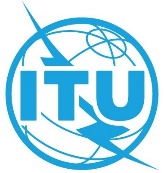 الوثيقة C22/90-A4 أبريل 2022الأصل: بالإنكليزيةمحضر موجز
للجلسة العامة الخامسةمحضر موجز
للجلسة العامة الخامسةالإثنين 28 مارس 2022، من الساعة 0935 إلى الساعة 1250الإثنين 28 مارس 2022، من الساعة 0935 إلى الساعة 1250الرئيس: السيد سيف بن غليطة (الإمارات العربية المتحدة)الرئيس: السيد سيف بن غليطة (الإمارات العربية المتحدة)المواضيع التي نوقشتالوثائق1تقرير فريق العمل التابع للمجلس المعني بالخطتين الاستراتيجية والمالية (CWG-SFP) للفترة 2027-2024C22/27(Rev.2)2القمة العالمية لمجتمع المعلومات بعد عشرين عاماً من انعقادها (WSIS+20): القمة العالمية لمجتمع المعلومات بعد عام 2025 – خارطة طريق القمة WSIS+20C22/59،
C22/74،
C22/763مشروع المبادئ التوجيهية للاتحاد بشأن كيفية استخدامه البرنامج العالمي للأمن السيبراني (GCA)C22/32(Rev.2)4تقرير عن تنفيذ سياسة وإطار الاتحاد بشأن إمكانية النفاذC22/13(Rev.1)5أنشطة الاتحاد المتعلقة بالقرار 70 (المراجَع في دبي، 2018)C22/66التقرير النهائي المقدم من فريق الخبراء المعني بلوائح الاتصالات الدولية (EG-ITR) إلى دورة مجلس الاتحاد لعام 2022C22/26،
C22/67،
C22/72،
C22/757بيانات أدلى بها وزراء وأعضاء في المجلس-الأمين العام
هولين جاوالرئيس
سيف بن غليطة